Уважаемый Вильгельм Вильгельмович!Прошу Вас рассмотреть на президиуме с дальнейшим включением в повестку сессии Совета муниципального района «Читинский район» проект решения «Об утверждении Генерального плана сельского поселения «Беклемишевское» Читинского района Забайкальского края».Приложение: на 7 лисах в 1 экз.Глава муниципального района				В.А. ЗахаровА.Б. Чернобук32-17-43ПОЯСНИТЕЛЬНАЯ ЗАПИСКАк проекту Решения Совета муниципального района «Читинский район» от ____ декабря 2018 года № ____ «Об утверждении Генерального плана сельского поселения «Беклемишевское» Читинского района Забайкальского края»Проект Решения Совета муниципального района «Читинский район» разработан на основании части 4 статьи 14 Федерального Закона Российской Федерации от 06 октября 2003 года № 131-ФЗ (ред. от 30.12.2015 г.), статьей 24 Градостроительного кодекса Российской Федерации от 29 декабря 2004 года № 190-ФЗ (далее – Градостроительный кодекс РФ), Уставом муниципального района «Читинский район».Настоящим проектом решения предлагается рассмотреть вопрос об утверждении генерального плана сельского поселения «Беклемишевское» Читинского района Забайкальского края.К проекту Генерального плана сельского поселения «Беклемишевское» Читинского района Забайкальского края, в соответствии с пунктом 12 статьи 24 Градостроительного кодекса РФ, прилагаются протокол публичных слушаний по проекту Генерального плана сельского поселения «Беклемишевское» Читинского района Забайкальского края, а также заключение о результатах публичных слушаний по проекту Генерального плана сельского поселения «Беклемишевское» Читинского района Забайкальского края.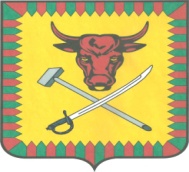 СОВЕТ МУНИЦИПАЛЬНОГО РАЙОНА«ЧИТИНСКИЙ РАЙОН»РЕШЕНИЕ25 декабря 2018                                                                                        № 42«Об утверждении Генерального планасельского поселения «Беклемишевское»Читинского района Забайкальского края»В соответствии частью 4 статьи 14 Федерального Закона Российской Федерации от 06 октября 2003 года № 131-ФЗ (ред. от 30.12.2015 г.), статьей 24 Градостроительного кодекса Российской Федерации от 29 декабря 2004 года № 190-ФЗ (далее – Градостроительный кодекс РФ), Уставом муниципального района «Читинский район», Совет муниципального района «Читинский район» решил:Утвердить Генеральный план сельского поселения «Беклемишевское» Читинского района Забайкальского края.Опубликовать настоящее Решение в муниципальном печатном органе в районной газете «Ингода» и разместить на официальном сайте администрации муниципального района «Читинский район» в информационно-телекоммуникационной сети «Интернет».Настоящее Решение вступает в силу со дня его принятия.Глава муниципального района«Читинский район»                                                                      В.А. Захаров